Basic Life Support Aims / Purpose  Enable non-clinical staff to manage basic life support (e.g. administrative, clerical support, procurement, non-clinical staff. HCA, Security, Orderlies, Allied Health (OT, PT SLT) -  2 hour course. Content Adult and Child collapseAED 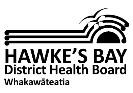 Contact Person For Booking / Course Access For Booking / Course Access For Enquiries (Organiser) For Enquiries (Organiser) Name Education and Development Education and Development Amy Frechtling and Sharlene Olsen  Amy Frechtling and Sharlene Olsen  Department Education and Development Education and Development Resuscitation Training Officers  Resuscitation Training Officers  Phone ext 2708 ext 2708 Amy             027 224 03 45 Sharlene      027 243 434049 Amy             027 224 03 45 Sharlene      027 243 434049 Email education@hbdhb.govt.nz education@hbdhb.govt.nz Amy.Frechtling@hdbhd.govt.nz Sharlene.Olsen@hbdhb.govt.nz  Amy.Frechtling@hdbhd.govt.nz Sharlene.Olsen@hbdhb.govt.nz  Booking method Please book via your PALS Please book via your PALS Please book via your PALS Please book via your PALS Food provided Tea, coffee for morning tea Tea, coffee for morning tea Tea, coffee for morning tea Tea, coffee for morning tea Target Audience Non-clinical staff Non-clinical staff Non-clinical staff Non-clinical staff Course Requirements Course Requirements Course Requirements Course Requirements Course Material  Nil Nil Nil Nil Course Details Course Details Course Details Course Details Day Date Venue Venue Time Monday 15 March Clinical Skills Lab Clinical Skills Lab 0800 - 1000 Monday 17 May Clinical Skills Lab Clinical Skills Lab 1300 - 1500 Monday 19 July Clinical Skills Lab Clinical Skills Lab 0800 - 1000 Monday 16 August Clinical Skills Lab Clinical Skills Lab 1300 - 1500 Monday 15 November Clinical Skills Lab Clinical Skills Lab 0800 - 1000 